ОТЧЕТо ходе реализации и оценке эффективности муниципальной программы за 2023 годМуниципальная программа«Обеспечение жильем отдельных категорий граждан» на 2022-2025 годыОтветственный исполнитель: жилищное управление мэрииДата составления отчета: 06 февраля 2024 годаНачальник жилищного управления мэрии		ОС. Жаркова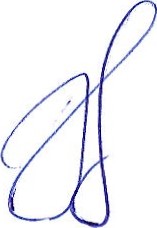 1. Конкретные результаты реализации муниципальной программы, сведения о достижении значений целевых показателей (индикаторов) ПрограммыМуниципальная программа «Обеспечение жильем отдельных категорий граждан» на 2022-2025 годы (далее – Программа) утверждена постановлением мэрии города от 22.10.2021 № 4072 (в редакции постановления мэрии города от 19.12.2023 № 3758). Программа реализуется посредством трех основных мероприятий: Основное мероприятие 1: «Реализация мероприятий по обеспечению жильем молодых семей города» (далее – Основное мероприятие 1);Основное мероприятие 2: «Предоставление государственной поддержки по обеспечению жильем отдельных категорий граждан в соответствии с федеральным и областным законодательством» (далее – Основное мероприятие 2);Основное мероприятие 3 «Реализация регионального проекта «Финансовая поддержка семей при рождении детей» в части организации и предоставления денежной выплаты взамен предоставления земельного участка гражданам, имеющим трех и более детей (федеральный проект «Финансовая поддержка семей при рождении детей») (далее – Основное мероприятие 3).Основной целью Программы является оказание социальной помощи в улучшении жилищных условий молодым семьям; ветеранам Великой Отечественной войны; ветеранам и инвалидам боевых действий, членам семей погибших (умерших) ветеранов и инвалидов боевых действий, инвалидам и семьям, имеющим детей-инвалидов, вставшим на учет нуждающихся в улучшении жилищных условий до 01.01.2005 (далее - ветераны боевых действий, инвалиды и семьи, имеющие детей - инвалидов); гражданам, имеющим трех и более детей.Программа направлена на решение следующих задач:1. Предоставление молодым семьям социальных выплат в рамках мероприятия по обеспечению жильем молодых семей ведомственной целевой программы «Оказание государственной поддержки гражданам в обеспечении жильем и оплате жилищно-коммунальных услуг» государственной программы Российской Федерации «Обеспечение доступным и комфортным жильем и коммунальными услугами граждан Российской Федерации» на приобретение жилья.2. Предоставление государственной поддержки по обеспечению жильем отдельным категориям граждан, установленным федеральным и областным законодательством в рамках мероприятия по обеспечению жильем отдельных категорий граждан ведомственной целевой программы «Оказание государственной поддержки гражданам в обеспечении жильем и оплате жилищно-коммунальных услуг» государственной программы Российской Федерации «Обеспечение доступным и комфортным жильем и коммунальными услугами граждан Российской Федерации».3. Предоставление единовременной денежной выплаты взамен предоставления земельного участка гражданам, имеющим трех и более детей.Сведения о достижении значений целевых показателей (индикаторов) Программы за 2023 г. отражены в таблице 1.2. Непосредственные результаты реализации основных мероприятий Программы за 2023 г.1. В рамках решения задачи «Предоставление молодым семьям социальных выплат в рамках реализации комплекса процессных мероприятий «Выполнение государственных обязательств по обеспечению жильем отдельных категорий граждан» государственной программы Российской Федерации «Обеспечение доступным и комфортным жильем и коммунальными услугами граждан Российской Федерации» на приобретение жилья» проведены мероприятия, по результатам которых: - улучшили жилищные условия 5 молодых семей.2. В рамках реализации задачи «Предоставление государственной поддержки по обеспечению жильем отдельным категориям граждан, установленным федеральным и областным законодательством в рамках реализации комплекса процессных мероприятий «Выполнение государственных обязательств по обеспечению жильем отдельных категорий граждан» государственной программы Российской Федерации «Обеспечение доступным и комфортным жильем и коммунальными услугами граждан Российской Федерации» проведены мероприятия, по результатам которых: - улучшили жилищные условия 4 гражданина из числа отдельных категорий граждан с использованием государственной поддержки на приобретение жилья в соответствии с федеральным и областным законодательством в рамках реализации комплекса процессных мероприятий «Выполнение государственных обязательств по обеспечению жильем отдельных категорий граждан» государственной программы Российской Федерации «Обеспечение доступным и комфортным жильем и коммунальными услугами граждан Российской Федерации».3. В рамках реализации задачи «Предоставление единовременной денежной выплаты взамен предоставления земельного участка гражданам, имеющим трех и более детей» проведены мероприятия, по результатам которых:- предоставлены единовременные денежные выплаты взамен предоставления земельного участка 49 гражданам, имеющим трех и более детей.Сведения о степени выполнения основных мероприятий Программы за 2023 г. представлены в таблице 2.3. Результаты использования бюджетных ассигнований городского бюджета и иных средств на реализацию Программы за 2023 г.Отчет об использовании бюджетных ассигнований городского бюджета на реализацию Программы представлен в таблице 3.Информация о расходах городского, федерального, областного бюджетов, внебюджетных источников на реализацию Программы представлена в таблице 4.4. Сведения о результатах мероприятий внутреннего и внешнего муниципального финансового контроля в отношении Программы, проводимых в рамках своих полномочий органами внутреннего и внешнего финансового контроля города за 2023 г. В соответствии с распоряжением мэрии города от 11.05.2023 № 363-р «О проведении планового контрольного мероприятия в мэрии города» и на основании плана контрольных мероприятий по внутреннему муниципальному финансовому контролю на 2023 год, утвержденного постановлением мэрии города от 14.12.2022 № 3568 «Об утверждении плана контрольных мероприятий по внутреннему муниципальному финансовому контролю на 2023 год» в период с 15.05.2023 по 26.06.2023 в отношении мэрии города Череповца проведена выездная проверка осуществления расходов городского бюджета на реализацию мероприятий муниципальной программы «Обеспечение жильем отдельных категорий граждан» и достоверности отчета на ее реализацию.Замечания, указанные в представлении мэрии города Череповца от 18.09.2023 № 243/01-01-30/2023 устранены.5. Анализ факторов, повлиявших на ход реализации Программы, и информация о внесенных в 2023 г. изменениях в Программу с указанием причин измененийИнформация о внесенных изменениях в Программу1. Постановлением мэрии города от 29.03.2023 № 843 в Программу внесены изменения в связи с:- изменением финансового обеспечения на 2023 год по Основному мероприятию 1 «Реализация мероприятий по обеспечению жильем молодых семей города»;- изменением финансового обеспечения на 2023 год по Основному мероприятию 2 «Предоставление государственной поддержки по обеспечению жильем отдельных категорий граждан в соответствии с федеральным и областным законодательством» на осуществление полномочий по обеспечению жильем отдельных категорий граждан, установленных ФЗ от 12.01.95 № 5-ФЗ «О ветеранах», в соответствии с Указом Президента Российской Федерации от 07.05.2008 № 714 «Об обеспечении жильем Ветеранов Великой Отечественной войны 1941-1945 гг.».2. Постановлением мэрии города от 20.07.2023 № 2120 в Программу внесены изменения в связи с:- изменением лимитов бюджетных ассигнований по Основному мероприятию 1 «Реализация мероприятий по обеспечению жильем молодых семей города»;- корректировкой значений целевых показателей (индикаторов) по Основному мероприятию 2 «Предоставление государственной поддержки по обеспечению жильем отдельных категорий граждан в соответствии с федеральным и областным законодательством», по категории ветеранов боевых действий (по решению Череповецкого городского суда 1 ветеран боевых действий восстановлен на учете нуждающихся в жилых помещениях муниципального жилищного фонда, предоставляемых по договорам социального найма и включен в список граждан-претендентов на получение мер социальной поддержки по обеспечению жильем).3. Постановлением мэрии города от 10.11.2023 № 3296 в Программу внесены изменения в связи с:- изменением лимитов бюджетных обязательств, корректировкой значений целевых показателей (индикаторов) по Основному мероприятию 3 «Реализация регионального проекта «Финансовая поддержка семей при рождении детей» в части организации и предоставления денежной выплаты взамен предоставления земельного участка гражданам, имеющим трех и более детей (федеральный проект «Финансовая поддержка семей при рождении детей»)»;- формированием городского бюджета на 2024 г. и плановый период на 2025 и 2026 гг.;- корректировкой значений целевых показателей (индикаторов) по Основному мероприятию 2 «Предоставление государственной поддержки по обеспечению жильем отдельных категорий граждан в соответствии с федеральным и областным законодательством»;- поступлением в мэрию города уведомления об изменении бюджетных ассигнований по расходам на 2023 г. и плановый период 2024 и 2025 гг. и снятием субвенций на осуществление полномочий по обеспечению жильем отдельных категорий граждан, установленных ФЗ от 12.01.1995 № 5-ФЗ «О ветеранах», в соответствии с Указам Президента Российской Федерации от 07.05 2008 № 714 «Об обеспечении жильем ветеранов Великой Отечественной войны 1941-1945 годов»;- дополнением информацией по тексту и приведением Программы в соответствии с постановлением мэрии города от 10.11.2011 № 4645 (в редакции от 27.09.2023).4. Постановлением мэрии города от 30.11.2023 № 3495 в Программу внесены изменения в связи с:- доведением финансовым управлением мэрии прогнозных объемов бюджетных ассигнований  на 2024 год и плановый период 2025 и 2026 годов по субвенциям, субсидиям из областного бюджета;- корректировкой значений целевых показателей (индикаторов) по Основному мероприятию 2 «Предоставление государственной поддержки по обеспечению жильем отдельных категорий граждан в соответствии с федеральным и областным законодательством», по категории инвалидов и семей, имеющих детей-инвалидов (изменение количества граждан);- корректировкой значений целевых показателей (индикаторов) по Основному мероприятию 3 «Реализация регионального проекта «Финансовая поддержка семей при рождении детей» в части организации и предоставления денежной выплаты взамен предоставления земельного участка гражданам, имеющим трех и более детей (федеральный проект «Финансовая поддержка семей при рождении детей»)» (изменение количества граждан).5. Постановлением мэрии города от 19.12.2023 № 3758 в Программу внесены изменения в связи с:- изменением лимитов бюджетных обязательств, корректировкой значений целевых показателей (индикаторов) по Основному мероприятию 2 «Предоставление государственной поддержки по обеспечению жильем отдельных категорий граждан в соответствии с федеральным и областным законодательством» по категории инвалидов и семей, имеющих детей-инвалидов;- доведением финансовым управлением мэрии поправок в закон Вологодской области «Об областном бюджете на 2024 год и плановый период 2025 и 2026 годов», а именно снятием денежных средств в рамках субсидии на реализацию мероприятий по обеспечению жильем молодых семей в рамках подпрограммы «Создание условий для обеспечения доступным жильем граждан области» государственной программы «Обеспечение населения Вологодской области доступным жильем и создание благоприятных условий проживания» за счет федерального и областного бюджетов);- корректировкой суммы внебюджетных источников по Основному мероприятию 1 «Реализация мероприятий по обеспечению жильем молодых семей города» в 2023 году;- корректировкой значений целевых показателей (индикаторов) по Основному мероприятию 2 «Предоставление государственной поддержки по обеспечению жильем отдельных категорий граждан в соответствии с федеральным и областным законодательством», по категории ветеранов боевых действий (изменение количества);- представлением мэрии города Череповца от 18.09.2023 № 243/01-01-30/2023 в связи с чем, по Основному мероприятию 2«Предоставление государственной поддержки по обеспечению жильем отдельных категорий граждан в соответствии с федеральным и областным законодательством» в Приложение 6 к Программе откорректированы столбцы: «алгоритм формирования (формула) и методологические пояснения к целевому показателю (индикаторы), показатели, используемые в формуле».5. Предложения об изменении форм и методов управления реализациейПрограммы с указанием причин, о сокращении (увеличении)финансирования и (или) корректировке, досрочном прекращении основных мероприятий ПрограммыПредложения об изменении форм и методов управления реализацией Программы, о сокращении (увеличении) финансирования, досрочном прекращении основных мероприятий Программы отсутствуют. Разработана и утверждена постановлением мэрии города от 10.11.2023 № 3295 «Об утверждении муниципальной программы «Обеспечение жильем отдельных категорий граждан» муниципальная программа с периодом реализации с 2026 по 2032 годы.6. Результаты оценки эффективности Программы за 2023 г. (с приведением алгоритма расчета)1. Показатель эффективности Программы рассчитывается по формуле:П = Зф/ Зп× 100 %, где:П – степень достижения планового значения показателя;Зф – фактическое значение показателя; Зп – плановое значение показателя.Степень достижения плановых значений показателей рассчитывается для всех показателей Программы и оценивается в соответствии со следующими критериями: менее 95 % – неэффективное выполнение показателей Программы;95 % и более – эффективное выполнение показателей Программы.Расчет эффективности целевого показателя (индикатора) 1 Основного мероприятия 1:(5/5)*100% = 100% - эффективное выполнение показателя Расчет эффективности целевого показателя (индикатора) 2 Основного мероприятия 1:(5/5)*100% = 100% - эффективное выполнение показателя.Расчет эффективности целевого показателя (индикатора) 3 Основного мероприятия 1:(15,6/15,6)*100% = 100% - эффективное выполнение показателя.Расчет эффективности целевого показателя (индикатора) 1 Основного мероприятия 2:(11/11)*100% = 100% - эффективное выполнение показателя Расчет эффективности целевого показателя (индикатора) 2 Основного мероприятия 2:(4/4)*100% = 100% - эффективное выполнение показателя.Расчет эффективности целевого показателя (индикатора) 1 Основного мероприятия 3:(49/49)*100% = 100% - эффективное выполнение показателя Расчет эффективности целевого показателя (индикатора) 3 Основного мероприятия 3:(49/49)*100% = 100% - эффективное выполнение показателя2. Интегральный показатель эффективности реализации мероприятий Программы рассчитывается по формуле:Эс = , где Эс – совокупная эффективность реализации мероприятий Программы;Зф1 – фактическое значение показателя 1;Зп1 – плановое значение показателя 1;Зф2 – фактическое значение показателя 2;Зп2 – плановое значение показателя 2;Зфn – фактическое значение показателя n;Зпn – плановое значение показателя n;n – количество показателей. Степень достижения плановых значений показателей оценивается в соответствии со следующими критериями:если значение показателя Эс равно 95% и выше, то уровень эффективности реализации Программы оценивается как высокий;если значение показателя Эс ниже 95%, то уровень эффективности реализации Программы оценивается как неудовлетворительный.Эс=(5/5 + 5/5 + 15,6/15,6) + (11/11 + 4/4) + (49/49 + 49/49) / 7 * 100% = 100 % - Следовательно, уровень эффективности Программы за 2023 год  оценивается как высокий.3. Эффективность расходования бюджетных средств Программы оценивается по итогам каждого календарного года и по итогам реализации Программы путем сравнения фактических расходов бюджетных средств, затраченных на реализацию Программы, с плановыми расходами бюджетных на реализацию Программы в со-соответствии со следующей формулой:Бэ = Рф / Рп х 100%, где:Бэ – бюджетная эффективность реализации Программы;Рф - фактические расходы, затраченные на реализацию Программы;Рп - плановые расходы на реализацию Программы.Бюджетная эффективность Программы оценивается в соответствии со следующими критериями:менее 95% - неэффективное расходование средств Программы;95% и более - эффективное расходование средств Программы.Оценка соответствия фактических расходов запланированному уровню расходов муниципальной программы:Бэ = 24 795,3 тыс. руб. / 33 330,2 тыс. руб. * 100% = 74,4 %Факторы, повлиявшие на снижение исполнения показателей Программы:- предоставление социальной помощи гражданам носит заявительных характер;- за период 2023 г. свидетельство о праве на получение единовременной денежной выплаты на строительство (приобретение) жилья за счет средств федерального бюджета было выдано 1 ветерану боевых действий, который реализовал выплату и приобрел жилое помещение. 2 ветерана боевых действий отказались от получения единовременной денежной выплаты на приобретение (строительство) жилья. Причинами отказа является несоответствие размера выплаты и рыночной стоимости жилья, а также низкая платежеспособность граждан;- в связи с поступившими в декабре 2023 г. дополнительными средствами в сумме 11 400,0 тыс. руб. на обеспечение жильем оставшихся инвалидов, решением комиссии по жилищным вопросам от 14.12.2023 протокол № 73 в список граждан-претендентов на получение мер социальной поддержки по обеспечению жильем в 2023 г. по категории инвалидов и семей, имеющих детей-инвалидов, нуждающихся в улучшении жилищных условий, вставших на учет до 01.01.2005, включены оставшиеся 4 инвалида. В связи с окончанием финансового года, реализовать свое право на приобретение жилого помещения граждане смогут в 2024 г.Иная информация, необходимая для мониторинга и контроля реализации муниципальной программы, отсутствует.7. Сведения об участии в сфере реализации Программысубъекта бюджетного планирования в 2023 году в федеральных целевых, программах, государственных программах Российской Федерации, Вологодской области, а также в конкурсах, проектах, программах, мероприятиях и иных специальных механизмах отбора с целью привлечения дополнительных средствПредоставление социальных выплат молодым семьям в 2023 году осуществлялось в рамках реализации комплекса процессных мероприятий «Выполнение государственных обязательств по обеспечению жильем отдельных категорий граждан» государственной программы Российской Федерации «Обеспечение доступным и комфортным жильем и коммунальными услугами граждан Российской Федерации».Предоставление государственной поддержки по обеспечению жильем отдельных категорий граждан, установленных федеральным и областным законодательством (ветераны великой Отечественной войны; ветераны боевых действий;  инвалиды и семьи, имеющие детей-инвалидов) в 2023 году осуществлялось в рамках реализации комплекса процессных мероприятий «Выполнение государственных обязательств по обеспечению жильем отдельных категорий граждан» государственной программы Российской Федерации «Обеспечение доступным и комфортным жильем и коммунальными услугами граждан Российской Федерации», в соответствии с Законом Вологодской области от 06.04.2009 № 1985-ОЗ «О наделении органов местного самоуправления отдельными государственными полномочиями по обеспечению жильем отдельных категорий граждан», в соответствии с Федеральными законами от 24.11.95 № 181-ФЗ «О социальной защите инвалидов в Российской Федерации», 12.01.95 № 5-ФЗ «О ветеранах».Принималось участие в реализации национального проекта «Демография» (федеральный проект «Финансовая поддержка семей при рождении детей», региональный проект «Финансовая поддержка семей при рождении детей») в части предоставления единовременной денежной выплаты взамен предоставления земельного участка гражданам, имеющим трех и более детей, состоящим на учете для индивидуального жилищного строительства.Приложение к годовому отчетуТаблица 1Сведения о достижении значений целевых показателей (индикаторов) ПрограммыТаблица 2Сведения о степени выполнения основных мероприятий ПрограммыТаблица 3Отчет об использовании бюджетных ассигнованийгородского бюджета на реализацию ПрограммыТаблица 4Информация о расходах городского бюджета, федерального, областного бюджетов, внебюджетных источников                                                                                                                                                        на реализацию Программы города  * средства, перечисленные с лицевого счета для учета операций со средствами, поступившими во временное распоряжение на лицевые счета граждан на приобретение жилья.Непосредственный исполнительФамилия, имя, отчествоТелефон, электронный адресНачальник отдела по реализации жилищных прав граждан жилищного управления мэрииЗаусаеваОльга Васильевна77 11 32 zausaeva.ov@cherepovetscity.ru№ п/пЦель, задача, направленная на достижение целиНаименование целевого показателя (индикатора)Ед. измеренияЗначение показателя (индикатора) программыЗначение показателя (индикатора) программыЗначение показателя (индикатора) программыЗначение показателя (индикатора) программыРасчет значения показателя (индикатора)Обоснование отклонениязначения показателя (индикатора), не достижения или перевыполнения планового значения показателя (индикатора), других изменений по показателям№ п/пЦель, задача, направленная на достижение целиНаименование целевого показателя (индикатора)Ед. измерения2022 год факт2023год план2023 год факт% исполненияРасчет значения показателя (индикатора)Обоснование отклонениязначения показателя (индикатора), не достижения или перевыполнения планового значения показателя (индикатора), других изменений по показателям12345678910Цель: Оказание социальной помощи в улучшении жилищных условий молодым семьям; ветеранам Великой Отечественной войны; ветеранам и инвалидам боевых действий, членам семей погибших (умерших) ветеранов и инвалидов боевых действий, инвалидам и семьям, имеющим детей-инвалидов, вставшим на учет нуждающихся в улучшении жилищных условий до 01.01.2005 (далее - ветераны боевых действий, инвалиды и семьи, имеющие детей - инвалидов); гражданам, имеющим трех и более детей (в части оказания социальной помощи в улучшении жилищных условий молодым семьям)Цель: Оказание социальной помощи в улучшении жилищных условий молодым семьям; ветеранам Великой Отечественной войны; ветеранам и инвалидам боевых действий, членам семей погибших (умерших) ветеранов и инвалидов боевых действий, инвалидам и семьям, имеющим детей-инвалидов, вставшим на учет нуждающихся в улучшении жилищных условий до 01.01.2005 (далее - ветераны боевых действий, инвалиды и семьи, имеющие детей - инвалидов); гражданам, имеющим трех и более детей (в части оказания социальной помощи в улучшении жилищных условий молодым семьям)Цель: Оказание социальной помощи в улучшении жилищных условий молодым семьям; ветеранам Великой Отечественной войны; ветеранам и инвалидам боевых действий, членам семей погибших (умерших) ветеранов и инвалидов боевых действий, инвалидам и семьям, имеющим детей-инвалидов, вставшим на учет нуждающихся в улучшении жилищных условий до 01.01.2005 (далее - ветераны боевых действий, инвалиды и семьи, имеющие детей - инвалидов); гражданам, имеющим трех и более детей (в части оказания социальной помощи в улучшении жилищных условий молодым семьям)Цель: Оказание социальной помощи в улучшении жилищных условий молодым семьям; ветеранам Великой Отечественной войны; ветеранам и инвалидам боевых действий, членам семей погибших (умерших) ветеранов и инвалидов боевых действий, инвалидам и семьям, имеющим детей-инвалидов, вставшим на учет нуждающихся в улучшении жилищных условий до 01.01.2005 (далее - ветераны боевых действий, инвалиды и семьи, имеющие детей - инвалидов); гражданам, имеющим трех и более детей (в части оказания социальной помощи в улучшении жилищных условий молодым семьям)Цель: Оказание социальной помощи в улучшении жилищных условий молодым семьям; ветеранам Великой Отечественной войны; ветеранам и инвалидам боевых действий, членам семей погибших (умерших) ветеранов и инвалидов боевых действий, инвалидам и семьям, имеющим детей-инвалидов, вставшим на учет нуждающихся в улучшении жилищных условий до 01.01.2005 (далее - ветераны боевых действий, инвалиды и семьи, имеющие детей - инвалидов); гражданам, имеющим трех и более детей (в части оказания социальной помощи в улучшении жилищных условий молодым семьям)Цель: Оказание социальной помощи в улучшении жилищных условий молодым семьям; ветеранам Великой Отечественной войны; ветеранам и инвалидам боевых действий, членам семей погибших (умерших) ветеранов и инвалидов боевых действий, инвалидам и семьям, имеющим детей-инвалидов, вставшим на учет нуждающихся в улучшении жилищных условий до 01.01.2005 (далее - ветераны боевых действий, инвалиды и семьи, имеющие детей - инвалидов); гражданам, имеющим трех и более детей (в части оказания социальной помощи в улучшении жилищных условий молодым семьям)Цель: Оказание социальной помощи в улучшении жилищных условий молодым семьям; ветеранам Великой Отечественной войны; ветеранам и инвалидам боевых действий, членам семей погибших (умерших) ветеранов и инвалидов боевых действий, инвалидам и семьям, имеющим детей-инвалидов, вставшим на учет нуждающихся в улучшении жилищных условий до 01.01.2005 (далее - ветераны боевых действий, инвалиды и семьи, имеющие детей - инвалидов); гражданам, имеющим трех и более детей (в части оказания социальной помощи в улучшении жилищных условий молодым семьям)Цель: Оказание социальной помощи в улучшении жилищных условий молодым семьям; ветеранам Великой Отечественной войны; ветеранам и инвалидам боевых действий, членам семей погибших (умерших) ветеранов и инвалидов боевых действий, инвалидам и семьям, имеющим детей-инвалидов, вставшим на учет нуждающихся в улучшении жилищных условий до 01.01.2005 (далее - ветераны боевых действий, инвалиды и семьи, имеющие детей - инвалидов); гражданам, имеющим трех и более детей (в части оказания социальной помощи в улучшении жилищных условий молодым семьям)Цель: Оказание социальной помощи в улучшении жилищных условий молодым семьям; ветеранам Великой Отечественной войны; ветеранам и инвалидам боевых действий, членам семей погибших (умерших) ветеранов и инвалидов боевых действий, инвалидам и семьям, имеющим детей-инвалидов, вставшим на учет нуждающихся в улучшении жилищных условий до 01.01.2005 (далее - ветераны боевых действий, инвалиды и семьи, имеющие детей - инвалидов); гражданам, имеющим трех и более детей (в части оказания социальной помощи в улучшении жилищных условий молодым семьям)Цель: Оказание социальной помощи в улучшении жилищных условий молодым семьям; ветеранам Великой Отечественной войны; ветеранам и инвалидам боевых действий, членам семей погибших (умерших) ветеранов и инвалидов боевых действий, инвалидам и семьям, имеющим детей-инвалидов, вставшим на учет нуждающихся в улучшении жилищных условий до 01.01.2005 (далее - ветераны боевых действий, инвалиды и семьи, имеющие детей - инвалидов); гражданам, имеющим трех и более детей (в части оказания социальной помощи в улучшении жилищных условий молодым семьям)1Задача: Предоставление молодым семьям социальных выплат  в рамках реализации комплекса процессных мероприятий «Выполнение государственных обязательств по обеспечению жильем отдельных категорий граждан»  государственной программы Российской Федерации «Обеспечение доступным и комфортным жильем и коммунальными услугами граждан Российской Федерации» на приобретение жилья.Количество молодых семей, признанных получателями социальных выплат в текущем годусемья955100,05/5*100% = 100%-2Задача: Предоставление молодым семьям социальных выплат  в рамках реализации комплекса процессных мероприятий «Выполнение государственных обязательств по обеспечению жильем отдельных категорий граждан»  государственной программы Российской Федерации «Обеспечение доступным и комфортным жильем и коммунальными услугами граждан Российской Федерации» на приобретение жилья.Количество молодых семей, признанных получателями социальных выплат в предыдущем и текущем годах и улучшивших жилищные условия в текущем годусемья955100,05/5*100% = 100%-3Задача: Предоставление молодым семьям социальных выплат  в рамках реализации комплекса процессных мероприятий «Выполнение государственных обязательств по обеспечению жильем отдельных категорий граждан»  государственной программы Российской Федерации «Обеспечение доступным и комфортным жильем и коммунальными услугами граждан Российской Федерации» на приобретение жилья.Доля молодых семей, признанных получателями социальных выплат%1715,615,6100,015,6/15,6*100% = 100%-Цель: Оказание социальной помощи в улучшении жилищных условий молодым семьям; ветеранам Великой Отечественной войны; ветеранам и инвалидам боевых действий, членам семей погибших (умерших) ветеранов и инвалидов боевых действий, инвалидам и семьям, имеющим детей-инвалидов, вставшим на учет нуждающихся в улучшении жилищных условий до 01.01.2005 (далее - ветераны боевых действий, инвалиды и семьи, имеющие детей - инвалидов); гражданам, имеющим трех и более детей (в части оказания социальной помощи в улучшении жилищных условий молодым семьям)Цель: Оказание социальной помощи в улучшении жилищных условий молодым семьям; ветеранам Великой Отечественной войны; ветеранам и инвалидам боевых действий, членам семей погибших (умерших) ветеранов и инвалидов боевых действий, инвалидам и семьям, имеющим детей-инвалидов, вставшим на учет нуждающихся в улучшении жилищных условий до 01.01.2005 (далее - ветераны боевых действий, инвалиды и семьи, имеющие детей - инвалидов); гражданам, имеющим трех и более детей (в части оказания социальной помощи в улучшении жилищных условий молодым семьям)Цель: Оказание социальной помощи в улучшении жилищных условий молодым семьям; ветеранам Великой Отечественной войны; ветеранам и инвалидам боевых действий, членам семей погибших (умерших) ветеранов и инвалидов боевых действий, инвалидам и семьям, имеющим детей-инвалидов, вставшим на учет нуждающихся в улучшении жилищных условий до 01.01.2005 (далее - ветераны боевых действий, инвалиды и семьи, имеющие детей - инвалидов); гражданам, имеющим трех и более детей (в части оказания социальной помощи в улучшении жилищных условий молодым семьям)Цель: Оказание социальной помощи в улучшении жилищных условий молодым семьям; ветеранам Великой Отечественной войны; ветеранам и инвалидам боевых действий, членам семей погибших (умерших) ветеранов и инвалидов боевых действий, инвалидам и семьям, имеющим детей-инвалидов, вставшим на учет нуждающихся в улучшении жилищных условий до 01.01.2005 (далее - ветераны боевых действий, инвалиды и семьи, имеющие детей - инвалидов); гражданам, имеющим трех и более детей (в части оказания социальной помощи в улучшении жилищных условий молодым семьям)Цель: Оказание социальной помощи в улучшении жилищных условий молодым семьям; ветеранам Великой Отечественной войны; ветеранам и инвалидам боевых действий, членам семей погибших (умерших) ветеранов и инвалидов боевых действий, инвалидам и семьям, имеющим детей-инвалидов, вставшим на учет нуждающихся в улучшении жилищных условий до 01.01.2005 (далее - ветераны боевых действий, инвалиды и семьи, имеющие детей - инвалидов); гражданам, имеющим трех и более детей (в части оказания социальной помощи в улучшении жилищных условий молодым семьям)Цель: Оказание социальной помощи в улучшении жилищных условий молодым семьям; ветеранам Великой Отечественной войны; ветеранам и инвалидам боевых действий, членам семей погибших (умерших) ветеранов и инвалидов боевых действий, инвалидам и семьям, имеющим детей-инвалидов, вставшим на учет нуждающихся в улучшении жилищных условий до 01.01.2005 (далее - ветераны боевых действий, инвалиды и семьи, имеющие детей - инвалидов); гражданам, имеющим трех и более детей (в части оказания социальной помощи в улучшении жилищных условий молодым семьям)Цель: Оказание социальной помощи в улучшении жилищных условий молодым семьям; ветеранам Великой Отечественной войны; ветеранам и инвалидам боевых действий, членам семей погибших (умерших) ветеранов и инвалидов боевых действий, инвалидам и семьям, имеющим детей-инвалидов, вставшим на учет нуждающихся в улучшении жилищных условий до 01.01.2005 (далее - ветераны боевых действий, инвалиды и семьи, имеющие детей - инвалидов); гражданам, имеющим трех и более детей (в части оказания социальной помощи в улучшении жилищных условий молодым семьям)Цель: Оказание социальной помощи в улучшении жилищных условий молодым семьям; ветеранам Великой Отечественной войны; ветеранам и инвалидам боевых действий, членам семей погибших (умерших) ветеранов и инвалидов боевых действий, инвалидам и семьям, имеющим детей-инвалидов, вставшим на учет нуждающихся в улучшении жилищных условий до 01.01.2005 (далее - ветераны боевых действий, инвалиды и семьи, имеющие детей - инвалидов); гражданам, имеющим трех и более детей (в части оказания социальной помощи в улучшении жилищных условий молодым семьям)Цель: Оказание социальной помощи в улучшении жилищных условий молодым семьям; ветеранам Великой Отечественной войны; ветеранам и инвалидам боевых действий, членам семей погибших (умерших) ветеранов и инвалидов боевых действий, инвалидам и семьям, имеющим детей-инвалидов, вставшим на учет нуждающихся в улучшении жилищных условий до 01.01.2005 (далее - ветераны боевых действий, инвалиды и семьи, имеющие детей - инвалидов); гражданам, имеющим трех и более детей (в части оказания социальной помощи в улучшении жилищных условий молодым семьям)Цель: Оказание социальной помощи в улучшении жилищных условий молодым семьям; ветеранам Великой Отечественной войны; ветеранам и инвалидам боевых действий, членам семей погибших (умерших) ветеранов и инвалидов боевых действий, инвалидам и семьям, имеющим детей-инвалидов, вставшим на учет нуждающихся в улучшении жилищных условий до 01.01.2005 (далее - ветераны боевых действий, инвалиды и семьи, имеющие детей - инвалидов); гражданам, имеющим трех и более детей (в части оказания социальной помощи в улучшении жилищных условий молодым семьям)4.Задача: Предоставление государственной поддержки по обеспечению жильем отдельным категориям граждан, установленным федеральным и областным законодательством в рамках реализации комплекса процессных мероприятий «Выполнение государственных обязательств по обеспечению жильем отдельных категорий граждан»  государственной программы Российской Федерации «Обеспечение доступным и комфортным жильем и коммунальными услугами граждан Российской Федерации».Количество граждан из числа отдельных категорий граждан, признанных в текущем году получателями социальных выплат с использованием государственной поддержки на приобретение жилья в соответствии с федеральным и областным законодательством, в том числе:чел.81111100,011/11*100% = 100%-4.1Задача: Предоставление государственной поддержки по обеспечению жильем отдельным категориям граждан, установленным федеральным и областным законодательством в рамках реализации комплекса процессных мероприятий «Выполнение государственных обязательств по обеспечению жильем отдельных категорий граждан»  государственной программы Российской Федерации «Обеспечение доступным и комфортным жильем и коммунальными услугами граждан Российской Федерации».ветеранов Великой Отечественной войнычел.111100,01/1*100% = 100%-4.2Задача: Предоставление государственной поддержки по обеспечению жильем отдельным категориям граждан, установленным федеральным и областным законодательством в рамках реализации комплекса процессных мероприятий «Выполнение государственных обязательств по обеспечению жильем отдельных категорий граждан»  государственной программы Российской Федерации «Обеспечение доступным и комфортным жильем и коммунальными услугами граждан Российской Федерации».ветеранов боевых действийчел.333100,03/3*100% = 100%-4.3Задача: Предоставление государственной поддержки по обеспечению жильем отдельным категориям граждан, установленным федеральным и областным законодательством в рамках реализации комплекса процессных мероприятий «Выполнение государственных обязательств по обеспечению жильем отдельных категорий граждан»  государственной программы Российской Федерации «Обеспечение доступным и комфортным жильем и коммунальными услугами граждан Российской Федерации».инвалидов и семей, имеющих детей-инвалидовчел.477100,07/7*100% = 100%-5Задача: Предоставление государственной поддержки по обеспечению жильем отдельным категориям граждан, установленным федеральным и областным законодательством в рамках реализации комплекса процессных мероприятий «Выполнение государственных обязательств по обеспечению жильем отдельных категорий граждан»  государственной программы Российской Федерации «Обеспечение доступным и комфортным жильем и коммунальными услугами граждан Российской Федерации».Количество граждан из числа отдельных категорий граждан, признанных получателями социальных выплат в предыдущем и текущем годах и улучшивших в текущем году жилищные условия с использованием государственной поддержки на приобретение жилья в соответствии с федеральным и областным законодательством, в том числе:чел.344100,04/4*100% = 100%-5.1ветеранов Великой Отечественной войнычел.011100,01/1*100% = 100%-5.2ветеранов боевых действийчел.011100,01/1*100% = 100%-5.3инвалидов и семей, имеющих детей-инвалидовчел.322100,02/2*100% = 100%-Цель: Оказание социальной помощи в улучшении жилищных условий молодым семьям; ветеранам Великой Отечественной войны; ветеранам и инвалидам боевых действий, членам семей погибших (умерших) ветеранов и инвалидов боевых действий, инвалидам и семьям, имеющим детей-инвалидов, вставшим на учет нуждающихся в улучшении жилищных условий до 01.01.2005 (далее - ветераны боевых действий, инвалиды и семьи, имеющие детей - инвалидов); гражданам, имеющим трех и более детей (в части оказания социальной помощи в улучшении жилищных условий ветеранам Великой Отечественной войны; ветеранам боевых действий; инвалидам и семьям, имеющим детей-инвалидов, вставшим на учет нуждающихся в улучшении жилищных условий до 01.01.2005)Цель: Оказание социальной помощи в улучшении жилищных условий молодым семьям; ветеранам Великой Отечественной войны; ветеранам и инвалидам боевых действий, членам семей погибших (умерших) ветеранов и инвалидов боевых действий, инвалидам и семьям, имеющим детей-инвалидов, вставшим на учет нуждающихся в улучшении жилищных условий до 01.01.2005 (далее - ветераны боевых действий, инвалиды и семьи, имеющие детей - инвалидов); гражданам, имеющим трех и более детей (в части оказания социальной помощи в улучшении жилищных условий ветеранам Великой Отечественной войны; ветеранам боевых действий; инвалидам и семьям, имеющим детей-инвалидов, вставшим на учет нуждающихся в улучшении жилищных условий до 01.01.2005)Цель: Оказание социальной помощи в улучшении жилищных условий молодым семьям; ветеранам Великой Отечественной войны; ветеранам и инвалидам боевых действий, членам семей погибших (умерших) ветеранов и инвалидов боевых действий, инвалидам и семьям, имеющим детей-инвалидов, вставшим на учет нуждающихся в улучшении жилищных условий до 01.01.2005 (далее - ветераны боевых действий, инвалиды и семьи, имеющие детей - инвалидов); гражданам, имеющим трех и более детей (в части оказания социальной помощи в улучшении жилищных условий ветеранам Великой Отечественной войны; ветеранам боевых действий; инвалидам и семьям, имеющим детей-инвалидов, вставшим на учет нуждающихся в улучшении жилищных условий до 01.01.2005)Цель: Оказание социальной помощи в улучшении жилищных условий молодым семьям; ветеранам Великой Отечественной войны; ветеранам и инвалидам боевых действий, членам семей погибших (умерших) ветеранов и инвалидов боевых действий, инвалидам и семьям, имеющим детей-инвалидов, вставшим на учет нуждающихся в улучшении жилищных условий до 01.01.2005 (далее - ветераны боевых действий, инвалиды и семьи, имеющие детей - инвалидов); гражданам, имеющим трех и более детей (в части оказания социальной помощи в улучшении жилищных условий ветеранам Великой Отечественной войны; ветеранам боевых действий; инвалидам и семьям, имеющим детей-инвалидов, вставшим на учет нуждающихся в улучшении жилищных условий до 01.01.2005)Цель: Оказание социальной помощи в улучшении жилищных условий молодым семьям; ветеранам Великой Отечественной войны; ветеранам и инвалидам боевых действий, членам семей погибших (умерших) ветеранов и инвалидов боевых действий, инвалидам и семьям, имеющим детей-инвалидов, вставшим на учет нуждающихся в улучшении жилищных условий до 01.01.2005 (далее - ветераны боевых действий, инвалиды и семьи, имеющие детей - инвалидов); гражданам, имеющим трех и более детей (в части оказания социальной помощи в улучшении жилищных условий ветеранам Великой Отечественной войны; ветеранам боевых действий; инвалидам и семьям, имеющим детей-инвалидов, вставшим на учет нуждающихся в улучшении жилищных условий до 01.01.2005)Цель: Оказание социальной помощи в улучшении жилищных условий молодым семьям; ветеранам Великой Отечественной войны; ветеранам и инвалидам боевых действий, членам семей погибших (умерших) ветеранов и инвалидов боевых действий, инвалидам и семьям, имеющим детей-инвалидов, вставшим на учет нуждающихся в улучшении жилищных условий до 01.01.2005 (далее - ветераны боевых действий, инвалиды и семьи, имеющие детей - инвалидов); гражданам, имеющим трех и более детей (в части оказания социальной помощи в улучшении жилищных условий ветеранам Великой Отечественной войны; ветеранам боевых действий; инвалидам и семьям, имеющим детей-инвалидов, вставшим на учет нуждающихся в улучшении жилищных условий до 01.01.2005)Цель: Оказание социальной помощи в улучшении жилищных условий молодым семьям; ветеранам Великой Отечественной войны; ветеранам и инвалидам боевых действий, членам семей погибших (умерших) ветеранов и инвалидов боевых действий, инвалидам и семьям, имеющим детей-инвалидов, вставшим на учет нуждающихся в улучшении жилищных условий до 01.01.2005 (далее - ветераны боевых действий, инвалиды и семьи, имеющие детей - инвалидов); гражданам, имеющим трех и более детей (в части оказания социальной помощи в улучшении жилищных условий ветеранам Великой Отечественной войны; ветеранам боевых действий; инвалидам и семьям, имеющим детей-инвалидов, вставшим на учет нуждающихся в улучшении жилищных условий до 01.01.2005)Цель: Оказание социальной помощи в улучшении жилищных условий молодым семьям; ветеранам Великой Отечественной войны; ветеранам и инвалидам боевых действий, членам семей погибших (умерших) ветеранов и инвалидов боевых действий, инвалидам и семьям, имеющим детей-инвалидов, вставшим на учет нуждающихся в улучшении жилищных условий до 01.01.2005 (далее - ветераны боевых действий, инвалиды и семьи, имеющие детей - инвалидов); гражданам, имеющим трех и более детей (в части оказания социальной помощи в улучшении жилищных условий ветеранам Великой Отечественной войны; ветеранам боевых действий; инвалидам и семьям, имеющим детей-инвалидов, вставшим на учет нуждающихся в улучшении жилищных условий до 01.01.2005)Цель: Оказание социальной помощи в улучшении жилищных условий молодым семьям; ветеранам Великой Отечественной войны; ветеранам и инвалидам боевых действий, членам семей погибших (умерших) ветеранов и инвалидов боевых действий, инвалидам и семьям, имеющим детей-инвалидов, вставшим на учет нуждающихся в улучшении жилищных условий до 01.01.2005 (далее - ветераны боевых действий, инвалиды и семьи, имеющие детей - инвалидов); гражданам, имеющим трех и более детей (в части оказания социальной помощи в улучшении жилищных условий ветеранам Великой Отечественной войны; ветеранам боевых действий; инвалидам и семьям, имеющим детей-инвалидов, вставшим на учет нуждающихся в улучшении жилищных условий до 01.01.2005)Цель: Оказание социальной помощи в улучшении жилищных условий молодым семьям; ветеранам Великой Отечественной войны; ветеранам и инвалидам боевых действий, членам семей погибших (умерших) ветеранов и инвалидов боевых действий, инвалидам и семьям, имеющим детей-инвалидов, вставшим на учет нуждающихся в улучшении жилищных условий до 01.01.2005 (далее - ветераны боевых действий, инвалиды и семьи, имеющие детей - инвалидов); гражданам, имеющим трех и более детей (в части оказания социальной помощи в улучшении жилищных условий ветеранам Великой Отечественной войны; ветеранам боевых действий; инвалидам и семьям, имеющим детей-инвалидов, вставшим на учет нуждающихся в улучшении жилищных условий до 01.01.2005)6Задача: Предоставление единовременной денежной выплаты взамен предоставления земельного участка гражданам, имеющим трех и более детей.Количество граждан, имеющих трех и более детей, признанных в текущем году получателями денежной выплаты взамен предоставления земельного участкачел.144949100,049/49*100% = 100%-7Задача: Предоставление единовременной денежной выплаты взамен предоставления земельного участка гражданам, имеющим трех и более детей.Количество граждан, имеющих трех и более детей, признанных получателями денежной выплаты взамен предоставления земельного участка в предыдущем и текущем годах и улучшивших в текущем году жилищные условиячел.144949100,049/49*100% = 100%-№ п/пНаименование Основного мероприятия Программы, мероприятияОтветственный
исполнительРезультат от реализации мероприятия
за 2023 годРезультат от реализации мероприятия
за 2023 годПричины невыполнения, частичного выполнения мероприятия,проблемы, возникшие входе реализациимероприятия№ п/пНаименование Основного мероприятия Программы, мероприятияОтветственный
исполнительзапланированныйдостигнутыйПричины невыполнения, частичного выполнения мероприятия,проблемы, возникшие входе реализациимероприятия1234561.Основное мероприятие 1: Реализация мероприятий по обеспечению жильем молодых семей городаЖилищное управление мэрииУлучшение жилищных условий 5 молодых семей; и своевременное исполнение обязательств по перечислению бюджетных средств.Выдано 5 свидетельств о праве на получение социальных выплат на приобретение жилого помещения или строительство индивидуального жилого дома, из них: 3 молодые семьи использовали социальную выплату на погашение основного долга по ипотечному кредиту, 2 семьи приобрели жилые помещения.Остаток сложился в связи с приобретением одной молодой семьей жилого помещения по стоимости меньше суммы, указанной в свидетельстве. Возврат средств федерального и областного бюджетов осуществлен.1.1Организация информационной и разъяснительной работы, направленной на освещение целей и задач основного мероприятия 1Жилищное управление мэрииИнформирование молодых семей об условиях участия в Мероприятии и порядке получения социальных выплат на приобретение жилья путем размещения информации в СМИ, на странице жилищного управления мэрии официального интернет-портала правовой информации г. Череповца, подготовки информационных поводов для выступлений, проведение консультаций специалистами жилищного управления мэрии. Включение молодых семей в Список молодых семей - участников Мероприятия, изъявивших желание получить социальную выплату в очередном финансовом году по г. ЧереповцуИнформации в СМИ, на странице жилищного управления мэрии официального интернет-портала правовой информации г. Череповца размещена.Проведено 450 устных консультаций. 28 молодых семей включены в состав участников Мероприятия.-1.2Признание молодых семей нуждающимися в жилых помещениях, имеющими достаточные доходы, позволяющие получить кредит, либо иные денежные средства для оплаты расчетной (средней) стоимости жилых помещений в части, превышающей размер предоставляемой социальной выплаты, и участниками МероприятияЖилищное управление мэрииПризнание молодых семей:- нуждающимися в жилых помещениях,- имеющими достаточные доходы, позволяющие получить кредит, либо иные денежные средства для оплаты расчетной (средней) стоимости жилых помещений в части, превышающей размер предоставляемой социальной выплаты,- участниками Мероприятия.Формирование списка молодых семей - участников Мероприятия, изъявивших желание получить социальную выплату в очередном финансовом году по городу ЧереповцуЗа 2023 год в целях участия в мероприятии по обеспечению жильем молодых семей в жилищное управление мэрии города поступило:- 48 обращений о признании семей нуждающимися в жилых помещениях (39 - рассмотрены положительно, 9 - отрицательно);- 16 обращений о признании молодой семьи имеющей достаточные доходы, позволяющие получить кредит, либо иные денежные средства для оплаты расчетной (средней) стоимости жилых помещений в части, превышающей размер предоставляемой социальной выплаты на приобретение (строительство) жилья, рассмотрено положительно; - 29 обращений о включении в состав участников мероприятия (28 - рассмотрены положительно, 1-  отрицательно)-1.3Выдача молодым семьям свидетельств о праве на получение социальной выплаты на приобретение жилого помещения или создание объекта индивидуального жилищного строительстваЖилищное управление мэрииУлучшение жилищных условий молодых семей, признанных получателями социальных выплат, освоение выделенных бюджетных средствВыдано 5 свидетельств о праве на получение социальных выплат на приобретение жилого помещения или строительство индивидуального жилого дома, из них: 3 молодые семьи использовали социальную выплату на погашение основного долга по ипотечному кредиту, 2 семьи приобрели жилые помещения.-1.4Формирование нормативной правовой базы, связанной с механизмом реализации Программы  Жилищное управление мэрииСоздание правовой основы для реализации Основного мероприятия 1, своевременное внесение изменений в действующие нормативные правовые акты, регулирование правоотношений в процессе реализации Основного мероприятия 1Для расчета размера социальной выплаты молодым семьям на приобретение жилого помещения или создание объекта индивидуального жилищного строительства постановлениями мэрии города от 27.02.2023 № 521, 23.05.2023 № 1481, 17.08.2023 № 2416, 20.11.2023 № 3345 утверждены нормативы стоимости одного квадратного метра общей площади жилья по г. Череповцу на 1, 2, 3, 4 кв. 2023 г.-2.Основное мероприятие 2 Программы: Предоставление государственной поддержки по обеспечению жильем отдельных категорий граждан в соответствии с федеральным и областным законодательствомЖилищное управление мэрииОказание социальной помощи в форме единовременной денежной выплаты на строительство или приобретение жилого помещения. Улучшение жилищных условий ветеранов Великой Отечественной войны, ветеранов боевых действий, инвалидов и семей, имеющих детей-инвалидов.Освоение бюджетных средств и своевременное исполнение обязательств по перечислению бюджетных средствВыдано 6 свидетельств о праве на получение единовременной денежной выплаты на строительство (приобретение) жилья за счет средств федерального бюджета (далее – свидетельство), в том числе: 1 ветерану Великой Отечественной войны, 1 ветерану боевых действий, 4 инвалидам (из них 1 инвалид не смог приобрести жилое помещение, в связи с чем сдал свидетельство). Свидетельство на приобретение жилого помещения реализовали 4 гражданина, в том числе: 1 ветеран Великой Отечественной войны, 1 ветеран боевых действий, 2 инвалида.Предоставление социальной помощи гражданам носит заявительных характер. За период 2023 г. свидетельство о праве на получение единовременной денежной выплаты на строительство (приобретение) жилья за счет средств федерального бюджета было выдано 1 ветерану боевых действий, который реализовал выплату и приобрел жилое помещение. 2 ветерана боевых действий отказались от получения единовременной денежной выплаты на приобретение (строительство) жилья. Причинами отказа является несоответствие размера выплаты и рыночной стоимости жилья, а также низкая платежеспособность граждан.В связи с поступившими в конце финансового года, а именно в декабре 2023 г. дополнительными средствами на обеспечение жильем оставшихся инвалидов (реализовать свое право на приобретение жилого помещения граждане смогут в 2024 г.).2.1Организация информационно-разъяснительной работы, направленной на освещение целей и задач основного мероприятия 2Жилищное управление мэрииИнформирование граждан из числа отдельных категорий граждан об условиях и порядке получения государственной поддержки по обеспечению жильем в соответствии с федеральным и областным законодательством путем размещения информации в СМИ, на странице жилищного управления мэрии официального интернет-портала правовой информации г. Череповца, подготовки информационных поводов для выступлений, проведение консультаций специалистами жилищного управления мэрии.Формирование списков:- ветеранов Великой Отечественной войны, принятых на учет нуждающихся в жилых помещениях государственного жилищного фонда,- ветеранов боевых действий, нуждающихся в улучшении жилищных условий и вставших на учет до 01.01.2005,- инвалидов и семей, имеющих детей-инвалидов, нуждающихся в улучшении жилищных условий и вставших на учет до 01.01.2005Информации в СМИ, на странице жилищного управления мэрии официального интернет-портала правовой информации г. Череповца размещена.Устные консультации проводятся на постоянной основе, по мере обращения граждан. Ежемесячно в Департамент строительства Вологодской области направляются списки принятых на учет нуждающихся в жилых помещениях государственного жилищного фонда ветеранов ВОВ, по состоянию на 20 число месяца. По состоянию на 01.09.2023 в Департамент строительства Вологодской области направлены списки: инвалидов и семей, имеющих детей-инвалидов; ветеранов боевых действий, нуждающихся в улучшении жилищных условий и вставших на учет до 01.01.2005.  -2.2Формирование списков претендентов на получение мер социальной поддержки по обеспечению жильем.Выдача свидетельств о праве на получение единовременной денежной выплаты на строительство (приобретение) жилья за счет средств федерального бюджетаЖилищное управление мэрии Улучшение жилищных условий граждан из числа отдельных категорий граждан с использованием государственной поддержки на приобретение жилья в соответствии с федеральным и областным законодательством, освоение бюджетных средств и своевременное исполнение обязательств по перечислению бюджетных средствСформированы списки претендентов на получение мер социальной поддержки по обеспечению жильем в 2023 г.  Выдано 6 свидетельств о праве на получение единовременной денежной выплаты на строительство (приобретение) жилья за счет средств федерального бюджета (далее – свидетельство), в том числе: 1 ветерану Великой Отечественной войны, 1 ветерану боевых действий, 4 инвалидам (из них 1 инвалид не смог приобрести жилое помещение, в связи с чем сдал свидетельство). Свидетельство на приобретение жилого помещения реализовали 4 гражданина, в том числе: 1 ветеран Великой Отечественной войны, 1 ветеран боевых действий, 2 инвалида.-2.3Формирование нормативной правовой базы, связанной с механизмом реализации основного мероприятия 2Жилищное управление мэрииСоздание правовой основы для реализации основного мероприятия 2, своевременное внесение изменений в действующие нормативные правовые акты, регулирование правоотношений в процессе реализации основного мероприятия 2Внесение изменений не требовалось-3.Основное мероприятие 3 Программы: «Реализация регионального проекта «Финансовая поддержка семей при рождении детей» в части организации и предоставления денежной выплаты взамен предоставления земельного участка гражданам, имеющим трех и более детей (федеральный проект «Финансовая поддержка семей при рождении детей»)»Жилищное управление мэрии Оказание социальной помощи в форме единовременной денежной выплаты взамен предоставления земельного участка. Улучшение жилищных условий многодетных семей.Освоение бюджетных средств и своевременное исполнение обязательств по перечислению бюджетных средств.                                  Предоставлены единовременные выплаты взамен предоставления земельного участка 49 гражданам.Согласно постановлению Правительства Вологодской области от 04.09.2023 № 1007 «О внесении изменений в распределение объемов субвенций между муниципальными образованиями области» городу Череповцу распределены дополнительные субвенции для осуществления отдельных государственных полномочий.На конец 2023 года образовался остаток денежных средств:- так как 1 выплата была по остатку ипотеки и меньше предусмотренной законом суммы;- с экономией при проведении конкурентных процедур (аукцион, запрос котировок).Остаток денежных средств возвращен в областной бюджет.3.1Организация информационной и разъяснительной работы, направленной на освещение целей и задач основного мероприятия 3Жилищное управление мэрииИнформирование многодетных семей об условиях получения единовременной денежной выплаты взамен предоставления земельного участка путем размещения информации в СМИ, на странице жилищного управления мэрии официального интернет-портала правовой информации г. Череповца, подготовки информационных поводов для выступлений, размещения информационных буклетов в местах для всеобщего обозрения жилищного управления мэрии, проведение консультаций специалистами жилищного управления мэрии. Включение многодетных семей в Список граждан, имеющих право на приобретение в собственность бесплатно земельных участков для индивидуального жилищного строительства на территории города ЧереповцаИнформации в СМИ, на странице жилищного управления мэрии официального интернет-портала правовой информации г. Череповца размещена.Информация на официальном сайте мэрии г. Череповца, а также в местах общего обозрения в жилищном управлении размещена.Направлено уведомлений на предоставление ЕДВ взамен земельного участка - 57. Проведено 499 консультаций-3.2Принятие решения о предоставлении (об отказе в предоставлении) единовременной денежной выплаты взамен предоставления земельного участкаЖилищное управление мэрииУлучшение жилищных условий многодетных семей с использованием государственной поддержки на приобретение жилья в соответствии с областным законодательством, освоение выделенных бюджетных средствПринято 49 решений о предоставлении единовременной денежной выплаты взамен предоставления земельного участка гражданам, имеющих трех и более детей. -4.Формирование нормативной правовой базы, связанной с механизмом реализации основного мероприятия 3Жилищное управление мэрииСоздание правовой основы для реализации основного мероприятия 3, своевременное внесение изменений в действующие нормативные правовые акты, регулирование правоотношений в процессе реализации основного мероприятия 3Внесение изменений не требовалось-№ п/пНаименование Программы,основного мероприятияОтветственный исполнитель,соисполнитель, участникРасходы отчетный год, тыс. руб.Расходы отчетный год, тыс. руб.Расходы отчетный год, тыс. руб.№ п/пНаименование Программы,основного мероприятияОтветственный исполнитель,соисполнитель, участникСводная бюджетная
роспись, план
на 01.01.2023Сводная бюджетная роспись на 31.12.2023Кассовоеисполнение 1234561.Основное мероприятие 1: «Реализация мероприятий по обеспечению жильем молодых семей»всего1 667,72 753,52 711,51.Основное мероприятие 1: «Реализация мероприятий по обеспечению жильем молодых семей»Жилищное управление мэрии 1 667,72 753,52 711,5№ п/пНаименование Программы,
основного мероприятияИсточники ресурсного
обеспеченияРасходы за 2023 год (тыс. руб.)Расходы за 2023 год (тыс. руб.)Расходы за 2023 год (тыс. руб.)№ п/пНаименование Программы,
основного мероприятияИсточники ресурсного
обеспеченияПланФакт % освоения1.Муниципальная программа «Обеспечение жильем отдельных категорий граждан» на 2022-2025 годыВсего39 974,231 439,378,61.Муниципальная программа «Обеспечение жильем отдельных категорий граждан» на 2022-2025 годыФедеральный бюджет16 862,28 460,250,21.Муниципальная программа «Обеспечение жильем отдельных категорий граждан» на 2022-2025 годыОбластной бюджет13 714,513 623,699,31.Муниципальная программа «Обеспечение жильем отдельных категорий граждан» на 2022-2025 годыГородской бюджет2 753,52 711,598,51.Муниципальная программа «Обеспечение жильем отдельных категорий граждан» на 2022-2025 годыВнебюджетные источники6 644,06 644,0100,02.Основное мероприятие 1: «Реализация мероприятий по обеспечению жильем молодых семей»Всего14 057,313 944,299,22.Основное мероприятие 1: «Реализация мероприятий по обеспечению жильем молодых семей»Федеральный бюджет2 056,12 024,7*98,52.Основное мероприятие 1: «Реализация мероприятий по обеспечению жильем молодых семей»Областной бюджет2 603,72 564,0*98,52.Основное мероприятие 1: «Реализация мероприятий по обеспечению жильем молодых семей»Городской бюджет2 753,52 711,5*98,52.Основное мероприятие 1: «Реализация мероприятий по обеспечению жильем молодых семей»Внебюджетные источники6 644,06 644,0100,03.Основное мероприятие 2: «Предоставление государственной поддержки по обеспечению жильем отдельных категорий граждан в соответствии с федеральным и областным законодательством»Всего14 806,16 435,5*43,5оказание социальной помощи носит заявительный характер3.Основное мероприятие 2: «Предоставление государственной поддержки по обеспечению жильем отдельных категорий граждан в соответствии с федеральным и областным законодательством»Федеральный бюджет14 806,16 435,5*43,54.Основное мероприятие 3 «Реализация регионального проекта «Финансовая поддержка семей при рождении детей» в части организации и предоставления денежной выплаты взамен предоставления земельного участка гражданам, имеющим трех и более детей (федеральный проект «Финансовая поддержка семей при рождении детей»)Всего11 110,811 059,699,54.Основное мероприятие 3 «Реализация регионального проекта «Финансовая поддержка семей при рождении детей» в части организации и предоставления денежной выплаты взамен предоставления земельного участка гражданам, имеющим трех и более детей (федеральный проект «Финансовая поддержка семей при рождении детей»)Областной бюджет11 110,811 059,699,5